	Vadovaudamasi Lietuvos Respublikos vietos savivaldos įstatymo 6 straipsnio 3 punktu, 7 straipsnio 9 ir 36 punktais, Lietuvos Respublikos valstybės ir savivaldybių turto valdymo, naudojimo ir disponavimo juo įstatymo 7 straipsnio 2 dalies 3 punktu, 11 straipsnio 1 dalies 2 punktu, Valstybės turto perdavimo patikėjimo teise ir savivaldybių nuosavybėn tvarkos aprašo, patvirtinto Lietuvos Respublikos Vyriausybės 2001 m. sausio 5 d. nutarimu Nr. 16 „Dėl Valstybės turto perdavimo patikėjimo teise ir savivaldybių nuosavybėn tvarkos aprašo patvirtinimo“, 4.5 punktu, atsižvelgdama į Nacionalinės žemės tarnybos prie Aplinkos ministerijos Bendrųjų reikalų direktorės, atliekančios direktoriaus funkcijas, 2023 m. rugpjūčio 30 d. raštą Nr. 1SD-1673-(5.57 E.) „Dėl siūlymo perimti valstybės turtą valdyti, naudoti ir disponuoti juo patikėjimo teise“, Pagėgių savivaldybės taryba n u s p r e n d ž i a: 		1. Sutikti perimti valdyti, naudoti ir disponuoti patikėjimo teise Lietuvos Respublikos valstybei nuosavybės teise priklausantį ir šiuo metu Nacionalinės žemės tarnybos prie Aplinkos ministerijos patikėjimo teise valdomą trumpalaikį materialųjį turtą (sąrašas pridedamas) Pagėgių savivaldybės savarankiškosioms savivaldybės funkcijoms įgyvendinti – miestų ir miestelių teritorijų ribose valstybinės žemės, perduotos Pagėgių savivaldybei patikėjimo teise Vyriausybės nutarimu, patikėtinio funkcijoms, įtvirtintoms Lietuvos Respublikos žemės įstatyme ir kituose įstatymuose vykdyti. 	2. Įpareigoti Pagėgių savivaldybės merą Savivaldybės vardu pasirašyti šio sprendimo 1 punkte nurodyto turto perdavimo ir priėmimo aktą.		3. Nustatyti, kad perėmus šio sprendimo 1 punkte nurodytą turtą, jis bus naudojamas perduodamų etatų, reikalingų perduoti Pagėgių savivaldybei miestų ir miestelių teritorijose esančios valstybinės žemės patikėtinio funkcijoms vykdyti, skaičių.	4. Pripažinti netekusiu galios Pagėgių savivaldybės tarybos 2023 m. rugsėjo 28 d. sprendimą Nr. T-168 „Dėl sutikimo perimti valstybės trumpalaikį materialųjį turtą valdyti, naudoti ir disponuoti juo patikėjimo teise“.	5. Sprendimą paskelbti Teisės aktų registre ir Pagėgių savivaldybės interneto svetainėje www.pagegiai.lt.	Pagėgių savivaldybės narys,pavaduojantis savivaldybės merą	                                                       Gintautas StančaitisPagėgių savivaldybės tarybos 2024 m. sausio 25 d. sprendimo Nr. T-10priedasTRUMPALAIKIO MATERIALIOJO turto, PERDuodamo valdyti, NAUDOTI IR DISPONUOTI JUO patikėjimo teise, sąrašas______________________________________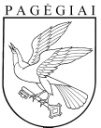 Pagėgių savivaldybės tarybasprendimas SUTIKIMO PERIMTI valstybės TRUMPALAIKĮ MATERIALŲJĮ turtą valdyti, naudoti ir disponuoti juo patikėjimo teise2024 m. sausio 25 d. Nr. T-10PagėgiaiEil. Nr.Perduodamo turto pavadinimasNomenklatūri-nis  Nr.Atidavimo naudoti (įsigijimo) data Kiekis vnt. Įsigijimo kaina, Eur1.Knygų spinta k-1UZB-1125772010-07-011279,772.Lentyna „Primus“ PS 0,2 W UZB-1132802010-07-011138,733.Stalas rašomasis kompiuteriui, priestalisUZB-1172612010-07-011253,126674.Kompiuterinis stalasUZB-1126582010-07-011117,315.Biuro kėdėUZB-1503042015-09-22176,395636.Stacionarus kompiuteris DELL Optiplex 3060 i3-8100t/8GB/500GB/WIN10PROUZB-1901182019-04-101473,117.Monitorius DELL UltraSharp U2518D (sut. Nr. CPO65164)UZB-1901192019-04-101263,78